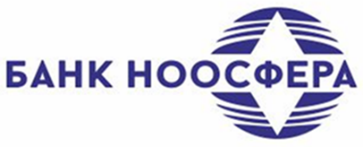 В АКБ «НООСФЕРА» (АО)Заявление на отзыв распоряжения№ _____ от ___________					Подписи Клиента								          ___________________                                              ___________________М.П.                                ____________________________________________________________________Отметки БанкаНаименование клиента___________________________________________________________№ расчетного счета___________________________________________________________Прошу отозвать (вид распоряжения)__________________________________________________________(указать нужное: платежное поручение, платежное требование, инкассовое поручение, заявление о заранее данном акцепте, пр.)__________________________________________________________Информация об отзываемом документеИнформация об отзываемом документеНомер_____________Дата«____» ______________ 20_____Сумма цифрами___________________________________________________________Получатель___________________________________________________________(указать наименование организации/ФИО физического лица, ИНН получателя (при наличии))___________________________________________________________